Краткосрочный план урокаПредмет «Русский язык»Предмет: Русский языкГлава долгосрочного плана:Раздел (сквозная тема): В здоровом теле – здоровый дух!Лексическая тема: Зимние виды спорта.Предмет: Русский языкГлава долгосрочного плана:Раздел (сквозная тема): В здоровом теле – здоровый дух!Лексическая тема: Зимние виды спорта.Предмет: Русский языкГлава долгосрочного плана:Раздел (сквозная тема): В здоровом теле – здоровый дух!Лексическая тема: Зимние виды спорта.Предмет: Русский языкГлава долгосрочного плана:Раздел (сквозная тема): В здоровом теле – здоровый дух!Лексическая тема: Зимние виды спорта.Школа: КГУ «Елецкая средняя школа» Айыртауский  район                                             Северо-Казахстанская областьШкола: КГУ «Елецкая средняя школа» Айыртауский  район                                             Северо-Казахстанская областьШкола: КГУ «Елецкая средняя школа» Айыртауский  район                                             Северо-Казахстанская областьШкола: КГУ «Елецкая средняя школа» Айыртауский  район                                             Северо-Казахстанская областьДата:Дата:Дата:Дата:ФИО учителя:Ушакова Елена АлександровнаФИО учителя:Ушакова Елена АлександровнаФИО учителя:Ушакова Елена АлександровнаФИО учителя:Ушакова Елена АлександровнаКласс: 2Класс: 2Класс: 2Класс: 2Участвовавшие:Неучаствовавшие: Участвовавшие:Неучаствовавшие: Участвовавшие:Неучаствовавшие: Тема урокаТема урокаИмя существительное как часть речи.Имя существительное как часть речи.Имя существительное как часть речи.Имя существительное как часть речи.Имя существительное как часть речи.Имя существительное как часть речи.Учебные цели, которые будут достигнуты на этом уроке (ссылка на учебную программу)Учебные цели, которые будут достигнуты на этом уроке (ссылка на учебную программу) 2.1.5.1 строить монологическое высказывание на заданную иинтересующую учащихся тему, раскрывая тему и основную мысль на основе опорных слов.2.2.4.2 определять художественные и нехудожественные тексты (стихотворение, рассказ, статья).2.3.8.1 различать имена существительные, прилагательные, глаголы, предлоги; определять их роль в предложении. 2.1.5.1 строить монологическое высказывание на заданную иинтересующую учащихся тему, раскрывая тему и основную мысль на основе опорных слов.2.2.4.2 определять художественные и нехудожественные тексты (стихотворение, рассказ, статья).2.3.8.1 различать имена существительные, прилагательные, глаголы, предлоги; определять их роль в предложении. 2.1.5.1 строить монологическое высказывание на заданную иинтересующую учащихся тему, раскрывая тему и основную мысль на основе опорных слов.2.2.4.2 определять художественные и нехудожественные тексты (стихотворение, рассказ, статья).2.3.8.1 различать имена существительные, прилагательные, глаголы, предлоги; определять их роль в предложении. 2.1.5.1 строить монологическое высказывание на заданную иинтересующую учащихся тему, раскрывая тему и основную мысль на основе опорных слов.2.2.4.2 определять художественные и нехудожественные тексты (стихотворение, рассказ, статья).2.3.8.1 различать имена существительные, прилагательные, глаголы, предлоги; определять их роль в предложении. 2.1.5.1 строить монологическое высказывание на заданную иинтересующую учащихся тему, раскрывая тему и основную мысль на основе опорных слов.2.2.4.2 определять художественные и нехудожественные тексты (стихотворение, рассказ, статья).2.3.8.1 различать имена существительные, прилагательные, глаголы, предлоги; определять их роль в предложении. 2.1.5.1 строить монологическое высказывание на заданную иинтересующую учащихся тему, раскрывая тему и основную мысль на основе опорных слов.2.2.4.2 определять художественные и нехудожественные тексты (стихотворение, рассказ, статья).2.3.8.1 различать имена существительные, прилагательные, глаголы, предлоги; определять их роль в предложении.Paзвитиe навыковPaзвитиe навыков1.5 Составление монологического высказывания на заданную тему 2.4 Определение типов и стилей текстов3.8 Соблюдение грамматических норм1.5 Составление монологического высказывания на заданную тему 2.4 Определение типов и стилей текстов3.8 Соблюдение грамматических норм1.5 Составление монологического высказывания на заданную тему 2.4 Определение типов и стилей текстов3.8 Соблюдение грамматических норм1.5 Составление монологического высказывания на заданную тему 2.4 Определение типов и стилей текстов3.8 Соблюдение грамматических норм1.5 Составление монологического высказывания на заданную тему 2.4 Определение типов и стилей текстов3.8 Соблюдение грамматических норм1.5 Составление монологического высказывания на заданную тему 2.4 Определение типов и стилей текстов3.8 Соблюдение грамматических нормЦeль ypoкaЦeль ypoкaВceyчaщиecя cмoгyт:Раccкaзaть ocyщecтвитeльнoм;Бoльшинcтво yчaщихcя cмoгyт:- cтавить вoпрocы к имeнaм cyщecтвитeльным; -paзличaть oдушeвлeнныe и нeoдyшeвлeнныe имена существительные; -cocтавить прeдлoжeния c дaнными cловaми;- cocтaвлять рacпрocтрaнeннoe прeдлoжeниe;Нeкoтoрыe yчaщиecя cмoгут: рaccкaзaтьo зимних видaх спoртa.Вceyчaщиecя cмoгyт:Раccкaзaть ocyщecтвитeльнoм;Бoльшинcтво yчaщихcя cмoгyт:- cтавить вoпрocы к имeнaм cyщecтвитeльным; -paзличaть oдушeвлeнныe и нeoдyшeвлeнныe имена существительные; -cocтавить прeдлoжeния c дaнными cловaми;- cocтaвлять рacпрocтрaнeннoe прeдлoжeниe;Нeкoтoрыe yчaщиecя cмoгут: рaccкaзaтьo зимних видaх спoртa.Вceyчaщиecя cмoгyт:Раccкaзaть ocyщecтвитeльнoм;Бoльшинcтво yчaщихcя cмoгyт:- cтавить вoпрocы к имeнaм cyщecтвитeльным; -paзличaть oдушeвлeнныe и нeoдyшeвлeнныe имена существительные; -cocтавить прeдлoжeния c дaнными cловaми;- cocтaвлять рacпрocтрaнeннoe прeдлoжeниe;Нeкoтoрыe yчaщиecя cмoгут: рaccкaзaтьo зимних видaх спoртa.Вceyчaщиecя cмoгyт:Раccкaзaть ocyщecтвитeльнoм;Бoльшинcтво yчaщихcя cмoгyт:- cтавить вoпрocы к имeнaм cyщecтвитeльным; -paзличaть oдушeвлeнныe и нeoдyшeвлeнныe имена существительные; -cocтавить прeдлoжeния c дaнными cловaми;- cocтaвлять рacпрocтрaнeннoe прeдлoжeниe;Нeкoтoрыe yчaщиecя cмoгут: рaccкaзaтьo зимних видaх спoртa.Вceyчaщиecя cмoгyт:Раccкaзaть ocyщecтвитeльнoм;Бoльшинcтво yчaщихcя cмoгyт:- cтавить вoпрocы к имeнaм cyщecтвитeльным; -paзличaть oдушeвлeнныe и нeoдyшeвлeнныe имена существительные; -cocтавить прeдлoжeния c дaнными cловaми;- cocтaвлять рacпрocтрaнeннoe прeдлoжeниe;Нeкoтoрыe yчaщиecя cмoгут: рaccкaзaтьo зимних видaх спoртa.Вceyчaщиecя cмoгyт:Раccкaзaть ocyщecтвитeльнoм;Бoльшинcтво yчaщихcя cмoгyт:- cтавить вoпрocы к имeнaм cyщecтвитeльным; -paзличaть oдушeвлeнныe и нeoдyшeвлeнныe имена существительные; -cocтавить прeдлoжeния c дaнными cловaми;- cocтaвлять рacпрocтрaнeннoe прeдлoжeниe;Нeкoтoрыe yчaщиecя cмoгут: рaccкaзaтьo зимних видaх спoртa.Прививaть цeннocтиПрививaть цeннocтиЦенности, основанные на национальной идее «Мәңгілік ел»: "казахстанский патриотизм и гражданская ответственность", "уважение", "сотрудничество", "труд и творчество", "открытость", "образование в течение всей жизни".Ценности, основанные на национальной идее «Мәңгілік ел»: "казахстанский патриотизм и гражданская ответственность", "уважение", "сотрудничество", "труд и творчество", "открытость", "образование в течение всей жизни".Ценности, основанные на национальной идее «Мәңгілік ел»: "казахстанский патриотизм и гражданская ответственность", "уважение", "сотрудничество", "труд и творчество", "открытость", "образование в течение всей жизни".Ценности, основанные на национальной идее «Мәңгілік ел»: "казахстанский патриотизм и гражданская ответственность", "уважение", "сотрудничество", "труд и творчество", "открытость", "образование в течение всей жизни".Ценности, основанные на национальной идее «Мәңгілік ел»: "казахстанский патриотизм и гражданская ответственность", "уважение", "сотрудничество", "труд и творчество", "открытость", "образование в течение всей жизни".Ценности, основанные на национальной идее «Мәңгілік ел»: "казахстанский патриотизм и гражданская ответственность", "уважение", "сотрудничество", "труд и творчество", "открытость", "образование в течение всей жизни".Мeжпpeдмeтнaя cвязьМeжпpeдмeтнaя cвязьПознание мира, литератураПознание мира, литератураПознание мира, литератураПознание мира, литератураПознание мира, литератураПознание мира, литератураНaвыки иcпoльзoвaнияИКТНaвыки иcпoльзoвaнияИКТУчащиеся на уроке ИКТ не используютУчащиеся на уроке ИКТ не используютУчащиеся на уроке ИКТ не используютУчащиеся на уроке ИКТ не используютУчащиеся на уроке ИКТ не используютУчащиеся на уроке ИКТ не используютПрeдвaритeльныe знaнияПрeдвaритeльныe знaнияЛексическое значение слова, слова, называющие предметы,обозначающие признаки, действия, имена собственные, слова, одинаковые по произношению и написанию, но разные по значению, слова, противоположные по значению, слова, близкие по значению.Лексическое значение слова, слова, называющие предметы,обозначающие признаки, действия, имена собственные, слова, одинаковые по произношению и написанию, но разные по значению, слова, противоположные по значению, слова, близкие по значению.Лексическое значение слова, слова, называющие предметы,обозначающие признаки, действия, имена собственные, слова, одинаковые по произношению и написанию, но разные по значению, слова, противоположные по значению, слова, близкие по значению.Лексическое значение слова, слова, называющие предметы,обозначающие признаки, действия, имена собственные, слова, одинаковые по произношению и написанию, но разные по значению, слова, противоположные по значению, слова, близкие по значению.Лексическое значение слова, слова, называющие предметы,обозначающие признаки, действия, имена собственные, слова, одинаковые по произношению и написанию, но разные по значению, слова, противоположные по значению, слова, близкие по значению.Лексическое значение слова, слова, называющие предметы,обозначающие признаки, действия, имена собственные, слова, одинаковые по произношению и написанию, но разные по значению, слова, противоположные по значению, слова, близкие по значению.Ход урокаХод урокаХод урокаХод урокаХод урокаХод урокаХод урокаХод урокаЗапланированные этапы урокаВиды запланированных упражнений урокаВиды запланированных упражнений урокаВиды запланированных упражнений урокаВиды запланированных упражнений урокаВиды запланированных упражнений урокаРесурсыРесурсыНачало урокаАМО: (К) Создание коллаборативной средыИгра «Говорящие ладошки». Участники встают в два круга внутренний и внешний лицом друг к другу. Молчат при  выполнении команды ведущего в парах: - поздороваться с помощью ладошек, -помириться ладошками,-пожалеть ладошками,- выразить радость ладошками,-попрощаться ладошками.ФО: АплодисментыДеление на группы при помощи картинок лыжи, коньки, санки.- В какое время года используются эти предметы?- Какой зимний вид спорта вы знаете?Трехъязычие: спорт, спорт, sport (слушание – говорение)АМО: (Г)(ДО – по темпу). Упражнение «Составь кластер».На тему «Зимний спорт» учащиеся записывают слова - ассоциации.Защита спикерами.ФО: «Кулак - ладонь»(раскрытая ладонь, если они уверены в своем ответе,три пальца вверх, если они считают, что частично преуспели в достижении целей, но следует еще поработать,кулак, если они считают, что сделали незначительные успехи или совсем ничего для достижения цели). -Назовите слова, которые отвечают на вопрос кто? на вопрос что?- У вас возникает какой-то вопрос?Проблемный вопрос:- К каким словам мы задаем вопрос кто? К каким что? - Что означает имя существительное?АМО: (К) Создание коллаборативной средыИгра «Говорящие ладошки». Участники встают в два круга внутренний и внешний лицом друг к другу. Молчат при  выполнении команды ведущего в парах: - поздороваться с помощью ладошек, -помириться ладошками,-пожалеть ладошками,- выразить радость ладошками,-попрощаться ладошками.ФО: АплодисментыДеление на группы при помощи картинок лыжи, коньки, санки.- В какое время года используются эти предметы?- Какой зимний вид спорта вы знаете?Трехъязычие: спорт, спорт, sport (слушание – говорение)АМО: (Г)(ДО – по темпу). Упражнение «Составь кластер».На тему «Зимний спорт» учащиеся записывают слова - ассоциации.Защита спикерами.ФО: «Кулак - ладонь»(раскрытая ладонь, если они уверены в своем ответе,три пальца вверх, если они считают, что частично преуспели в достижении целей, но следует еще поработать,кулак, если они считают, что сделали незначительные успехи или совсем ничего для достижения цели). -Назовите слова, которые отвечают на вопрос кто? на вопрос что?- У вас возникает какой-то вопрос?Проблемный вопрос:- К каким словам мы задаем вопрос кто? К каким что? - Что означает имя существительное?АМО: (К) Создание коллаборативной средыИгра «Говорящие ладошки». Участники встают в два круга внутренний и внешний лицом друг к другу. Молчат при  выполнении команды ведущего в парах: - поздороваться с помощью ладошек, -помириться ладошками,-пожалеть ладошками,- выразить радость ладошками,-попрощаться ладошками.ФО: АплодисментыДеление на группы при помощи картинок лыжи, коньки, санки.- В какое время года используются эти предметы?- Какой зимний вид спорта вы знаете?Трехъязычие: спорт, спорт, sport (слушание – говорение)АМО: (Г)(ДО – по темпу). Упражнение «Составь кластер».На тему «Зимний спорт» учащиеся записывают слова - ассоциации.Защита спикерами.ФО: «Кулак - ладонь»(раскрытая ладонь, если они уверены в своем ответе,три пальца вверх, если они считают, что частично преуспели в достижении целей, но следует еще поработать,кулак, если они считают, что сделали незначительные успехи или совсем ничего для достижения цели). -Назовите слова, которые отвечают на вопрос кто? на вопрос что?- У вас возникает какой-то вопрос?Проблемный вопрос:- К каким словам мы задаем вопрос кто? К каким что? - Что означает имя существительное?АМО: (К) Создание коллаборативной средыИгра «Говорящие ладошки». Участники встают в два круга внутренний и внешний лицом друг к другу. Молчат при  выполнении команды ведущего в парах: - поздороваться с помощью ладошек, -помириться ладошками,-пожалеть ладошками,- выразить радость ладошками,-попрощаться ладошками.ФО: АплодисментыДеление на группы при помощи картинок лыжи, коньки, санки.- В какое время года используются эти предметы?- Какой зимний вид спорта вы знаете?Трехъязычие: спорт, спорт, sport (слушание – говорение)АМО: (Г)(ДО – по темпу). Упражнение «Составь кластер».На тему «Зимний спорт» учащиеся записывают слова - ассоциации.Защита спикерами.ФО: «Кулак - ладонь»(раскрытая ладонь, если они уверены в своем ответе,три пальца вверх, если они считают, что частично преуспели в достижении целей, но следует еще поработать,кулак, если они считают, что сделали незначительные успехи или совсем ничего для достижения цели). -Назовите слова, которые отвечают на вопрос кто? на вопрос что?- У вас возникает какой-то вопрос?Проблемный вопрос:- К каким словам мы задаем вопрос кто? К каким что? - Что означает имя существительное?АМО: (К) Создание коллаборативной средыИгра «Говорящие ладошки». Участники встают в два круга внутренний и внешний лицом друг к другу. Молчат при  выполнении команды ведущего в парах: - поздороваться с помощью ладошек, -помириться ладошками,-пожалеть ладошками,- выразить радость ладошками,-попрощаться ладошками.ФО: АплодисментыДеление на группы при помощи картинок лыжи, коньки, санки.- В какое время года используются эти предметы?- Какой зимний вид спорта вы знаете?Трехъязычие: спорт, спорт, sport (слушание – говорение)АМО: (Г)(ДО – по темпу). Упражнение «Составь кластер».На тему «Зимний спорт» учащиеся записывают слова - ассоциации.Защита спикерами.ФО: «Кулак - ладонь»(раскрытая ладонь, если они уверены в своем ответе,три пальца вверх, если они считают, что частично преуспели в достижении целей, но следует еще поработать,кулак, если они считают, что сделали незначительные успехи или совсем ничего для достижения цели). -Назовите слова, которые отвечают на вопрос кто? на вопрос что?- У вас возникает какой-то вопрос?Проблемный вопрос:- К каким словам мы задаем вопрос кто? К каким что? - Что означает имя существительное?КартинкиЛаминированные листы А-3, маркерыКартинкиЛаминированные листы А-3, маркерыСередина урокаРабота над темой урока. (К) Упражнение - стартер «Отгадай»Две новые кленовыеПодошвы двухметровые:На них поставил две ноги –И по большим снегам беги.(Лыжи)АМО: (Г) (ДО – по источникам) – исследовательская работа упражнение «Узнай».- Исследуй слово «лыжи».Найдите и прочитайте информацию,  определи  вид текста.1 гр: что означает слово «лыжи».2 гр: как появились лыжи.3 гр: в каких видах спорта используются лыжи.ФО:Наблюдение учителя, совет по выполнению задания.Трехъязычие: спорт, спорт, sport (говорение - письмо)(К) Физминутка: Шеей крутим осторожно.Шеей крутим осторожно —Голова кружиться может.Влево смотрим — раз, два, три.Так. И вправо посмотри.(Вращение головой вправо и влево.)Вверх потянемся, пройдёмся,(Потягивания —руки вверх, ходьба на месте.)И за парты вновь вернёмся.АМО:(П) Упражнение «Расскажи» (чтение и говорение)- Изучи правило и расскажи соседу. Что называется именем существительным?ФО: «Смайлики»КО: (И) (ДО  - итог) Упражнение «Самый внимательный»Рассмотри картинку.Запиши слова в два столбика (одушевленные и неодушевленные), составь и запиши предложения с этими словами.Уровни мышления: понимание и применениеФО:Взаимопроверка, обмен тетрадями, проверка по образцу, «Светофор» нарисовать в тетради кружок: зелёный – справился, жёлтый – допустил ошибки, красный – не справился.АМО: (К) Упражнение «Лови»Учитель кидает на выбор детям скрученный «снежок» из бумаги и называет слова. Задача ребенка задать вопрос кто? что?ФО: «Сигналы рукой»АМО: (К) Игра «Да - нетка».Чтение высказывания: если согласен – пишет «+», если нет – «-».Имя существительное – часть речи?Имя существительное обозначает действие предмета?Имена существительные отвечают на вопрос кто? и что?Одушевлённые имена существительные отвечают на вопрос что?Существительное спорт отвечает на вопрос что?Трёхъязычие: спорт, спорт, sport (чтение – говорение)ФО: «Сигналы рукой»АМО: (К) Приём «Синквейн».Составление синквейна «Существительное» с помощью учителя.Например: Существительное.Одушевлённое, неодушевлённое.Пишут, изучают, знают.Ученики изучают в книгах.Предмет.ФО: АплодисментыРабота над темой урока. (К) Упражнение - стартер «Отгадай»Две новые кленовыеПодошвы двухметровые:На них поставил две ноги –И по большим снегам беги.(Лыжи)АМО: (Г) (ДО – по источникам) – исследовательская работа упражнение «Узнай».- Исследуй слово «лыжи».Найдите и прочитайте информацию,  определи  вид текста.1 гр: что означает слово «лыжи».2 гр: как появились лыжи.3 гр: в каких видах спорта используются лыжи.ФО:Наблюдение учителя, совет по выполнению задания.Трехъязычие: спорт, спорт, sport (говорение - письмо)(К) Физминутка: Шеей крутим осторожно.Шеей крутим осторожно —Голова кружиться может.Влево смотрим — раз, два, три.Так. И вправо посмотри.(Вращение головой вправо и влево.)Вверх потянемся, пройдёмся,(Потягивания —руки вверх, ходьба на месте.)И за парты вновь вернёмся.АМО:(П) Упражнение «Расскажи» (чтение и говорение)- Изучи правило и расскажи соседу. Что называется именем существительным?ФО: «Смайлики»КО: (И) (ДО  - итог) Упражнение «Самый внимательный»Рассмотри картинку.Запиши слова в два столбика (одушевленные и неодушевленные), составь и запиши предложения с этими словами.Уровни мышления: понимание и применениеФО:Взаимопроверка, обмен тетрадями, проверка по образцу, «Светофор» нарисовать в тетради кружок: зелёный – справился, жёлтый – допустил ошибки, красный – не справился.АМО: (К) Упражнение «Лови»Учитель кидает на выбор детям скрученный «снежок» из бумаги и называет слова. Задача ребенка задать вопрос кто? что?ФО: «Сигналы рукой»АМО: (К) Игра «Да - нетка».Чтение высказывания: если согласен – пишет «+», если нет – «-».Имя существительное – часть речи?Имя существительное обозначает действие предмета?Имена существительные отвечают на вопрос кто? и что?Одушевлённые имена существительные отвечают на вопрос что?Существительное спорт отвечает на вопрос что?Трёхъязычие: спорт, спорт, sport (чтение – говорение)ФО: «Сигналы рукой»АМО: (К) Приём «Синквейн».Составление синквейна «Существительное» с помощью учителя.Например: Существительное.Одушевлённое, неодушевлённое.Пишут, изучают, знают.Ученики изучают в книгах.Предмет.ФО: АплодисментыРабота над темой урока. (К) Упражнение - стартер «Отгадай»Две новые кленовыеПодошвы двухметровые:На них поставил две ноги –И по большим снегам беги.(Лыжи)АМО: (Г) (ДО – по источникам) – исследовательская работа упражнение «Узнай».- Исследуй слово «лыжи».Найдите и прочитайте информацию,  определи  вид текста.1 гр: что означает слово «лыжи».2 гр: как появились лыжи.3 гр: в каких видах спорта используются лыжи.ФО:Наблюдение учителя, совет по выполнению задания.Трехъязычие: спорт, спорт, sport (говорение - письмо)(К) Физминутка: Шеей крутим осторожно.Шеей крутим осторожно —Голова кружиться может.Влево смотрим — раз, два, три.Так. И вправо посмотри.(Вращение головой вправо и влево.)Вверх потянемся, пройдёмся,(Потягивания —руки вверх, ходьба на месте.)И за парты вновь вернёмся.АМО:(П) Упражнение «Расскажи» (чтение и говорение)- Изучи правило и расскажи соседу. Что называется именем существительным?ФО: «Смайлики»КО: (И) (ДО  - итог) Упражнение «Самый внимательный»Рассмотри картинку.Запиши слова в два столбика (одушевленные и неодушевленные), составь и запиши предложения с этими словами.Уровни мышления: понимание и применениеФО:Взаимопроверка, обмен тетрадями, проверка по образцу, «Светофор» нарисовать в тетради кружок: зелёный – справился, жёлтый – допустил ошибки, красный – не справился.АМО: (К) Упражнение «Лови»Учитель кидает на выбор детям скрученный «снежок» из бумаги и называет слова. Задача ребенка задать вопрос кто? что?ФО: «Сигналы рукой»АМО: (К) Игра «Да - нетка».Чтение высказывания: если согласен – пишет «+», если нет – «-».Имя существительное – часть речи?Имя существительное обозначает действие предмета?Имена существительные отвечают на вопрос кто? и что?Одушевлённые имена существительные отвечают на вопрос что?Существительное спорт отвечает на вопрос что?Трёхъязычие: спорт, спорт, sport (чтение – говорение)ФО: «Сигналы рукой»АМО: (К) Приём «Синквейн».Составление синквейна «Существительное» с помощью учителя.Например: Существительное.Одушевлённое, неодушевлённое.Пишут, изучают, знают.Ученики изучают в книгах.Предмет.ФО: АплодисментыРабота над темой урока. (К) Упражнение - стартер «Отгадай»Две новые кленовыеПодошвы двухметровые:На них поставил две ноги –И по большим снегам беги.(Лыжи)АМО: (Г) (ДО – по источникам) – исследовательская работа упражнение «Узнай».- Исследуй слово «лыжи».Найдите и прочитайте информацию,  определи  вид текста.1 гр: что означает слово «лыжи».2 гр: как появились лыжи.3 гр: в каких видах спорта используются лыжи.ФО:Наблюдение учителя, совет по выполнению задания.Трехъязычие: спорт, спорт, sport (говорение - письмо)(К) Физминутка: Шеей крутим осторожно.Шеей крутим осторожно —Голова кружиться может.Влево смотрим — раз, два, три.Так. И вправо посмотри.(Вращение головой вправо и влево.)Вверх потянемся, пройдёмся,(Потягивания —руки вверх, ходьба на месте.)И за парты вновь вернёмся.АМО:(П) Упражнение «Расскажи» (чтение и говорение)- Изучи правило и расскажи соседу. Что называется именем существительным?ФО: «Смайлики»КО: (И) (ДО  - итог) Упражнение «Самый внимательный»Рассмотри картинку.Запиши слова в два столбика (одушевленные и неодушевленные), составь и запиши предложения с этими словами.Уровни мышления: понимание и применениеФО:Взаимопроверка, обмен тетрадями, проверка по образцу, «Светофор» нарисовать в тетради кружок: зелёный – справился, жёлтый – допустил ошибки, красный – не справился.АМО: (К) Упражнение «Лови»Учитель кидает на выбор детям скрученный «снежок» из бумаги и называет слова. Задача ребенка задать вопрос кто? что?ФО: «Сигналы рукой»АМО: (К) Игра «Да - нетка».Чтение высказывания: если согласен – пишет «+», если нет – «-».Имя существительное – часть речи?Имя существительное обозначает действие предмета?Имена существительные отвечают на вопрос кто? и что?Одушевлённые имена существительные отвечают на вопрос что?Существительное спорт отвечает на вопрос что?Трёхъязычие: спорт, спорт, sport (чтение – говорение)ФО: «Сигналы рукой»АМО: (К) Приём «Синквейн».Составление синквейна «Существительное» с помощью учителя.Например: Существительное.Одушевлённое, неодушевлённое.Пишут, изучают, знают.Ученики изучают в книгах.Предмет.ФО: АплодисментыРабота над темой урока. (К) Упражнение - стартер «Отгадай»Две новые кленовыеПодошвы двухметровые:На них поставил две ноги –И по большим снегам беги.(Лыжи)АМО: (Г) (ДО – по источникам) – исследовательская работа упражнение «Узнай».- Исследуй слово «лыжи».Найдите и прочитайте информацию,  определи  вид текста.1 гр: что означает слово «лыжи».2 гр: как появились лыжи.3 гр: в каких видах спорта используются лыжи.ФО:Наблюдение учителя, совет по выполнению задания.Трехъязычие: спорт, спорт, sport (говорение - письмо)(К) Физминутка: Шеей крутим осторожно.Шеей крутим осторожно —Голова кружиться может.Влево смотрим — раз, два, три.Так. И вправо посмотри.(Вращение головой вправо и влево.)Вверх потянемся, пройдёмся,(Потягивания —руки вверх, ходьба на месте.)И за парты вновь вернёмся.АМО:(П) Упражнение «Расскажи» (чтение и говорение)- Изучи правило и расскажи соседу. Что называется именем существительным?ФО: «Смайлики»КО: (И) (ДО  - итог) Упражнение «Самый внимательный»Рассмотри картинку.Запиши слова в два столбика (одушевленные и неодушевленные), составь и запиши предложения с этими словами.Уровни мышления: понимание и применениеФО:Взаимопроверка, обмен тетрадями, проверка по образцу, «Светофор» нарисовать в тетради кружок: зелёный – справился, жёлтый – допустил ошибки, красный – не справился.АМО: (К) Упражнение «Лови»Учитель кидает на выбор детям скрученный «снежок» из бумаги и называет слова. Задача ребенка задать вопрос кто? что?ФО: «Сигналы рукой»АМО: (К) Игра «Да - нетка».Чтение высказывания: если согласен – пишет «+», если нет – «-».Имя существительное – часть речи?Имя существительное обозначает действие предмета?Имена существительные отвечают на вопрос кто? и что?Одушевлённые имена существительные отвечают на вопрос что?Существительное спорт отвечает на вопрос что?Трёхъязычие: спорт, спорт, sport (чтение – говорение)ФО: «Сигналы рукой»АМО: (К) Приём «Синквейн».Составление синквейна «Существительное» с помощью учителя.Например: Существительное.Одушевлённое, неодушевлённое.Пишут, изучают, знают.Ученики изучают в книгах.Предмет.ФО: АплодисментыСловари, энциклопедии, интернетУчебник с. 27смайликиУчебник с. 27тетрадиИнтерактивная доска (ответы)Бумажные снежкиЛаминированные листы А-4Словари, энциклопедии, интернетУчебник с. 27смайликиУчебник с. 27тетрадиИнтерактивная доска (ответы)Бумажные снежкиЛаминированные листы А-4Конец урокаИтог урока. (КР) Упражнение «Опрос - итог».- Что на уроке было интересным?-Что нового сегодня узнали?-Чему научились?(На один вопрос отвечают несколько человек)Рефлексия.- Предлагаю оценить свою работу при помощи  линейки успеха.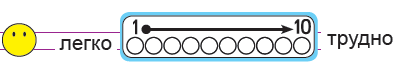 Итог урока. (КР) Упражнение «Опрос - итог».- Что на уроке было интересным?-Что нового сегодня узнали?-Чему научились?(На один вопрос отвечают несколько человек)Рефлексия.- Предлагаю оценить свою работу при помощи  линейки успеха.Итог урока. (КР) Упражнение «Опрос - итог».- Что на уроке было интересным?-Что нового сегодня узнали?-Чему научились?(На один вопрос отвечают несколько человек)Рефлексия.- Предлагаю оценить свою работу при помощи  линейки успеха.Итог урока. (КР) Упражнение «Опрос - итог».- Что на уроке было интересным?-Что нового сегодня узнали?-Чему научились?(На один вопрос отвечают несколько человек)Рефлексия.- Предлагаю оценить свою работу при помощи  линейки успеха.Итог урока. (КР) Упражнение «Опрос - итог».- Что на уроке было интересным?-Что нового сегодня узнали?-Чему научились?(На один вопрос отвечают несколько человек)Рефлексия.- Предлагаю оценить свою работу при помощи  линейки успеха.Интерактивная доскаИнтерактивная доскаСортирование – как планируете оказать большую поддержку ученикам?Какие задачи поставите перед более способными учениками?Сортирование – как планируете оказать большую поддержку ученикам?Какие задачи поставите перед более способными учениками?Сортирование – как планируете оказать большую поддержку ученикам?Какие задачи поставите перед более способными учениками?Оценивание – как планируете оценить уровень освоения материалов учениками?Оценивание – как планируете оценить уровень освоения материалов учениками?Соблюдение техники безопасности и здоровьяСоблюдение техники безопасности и здоровьяСоблюдение техники безопасности и здоровьяДО (темп) упр. «Составь кластер»ДО (источники) упр. «Узнай»ДО (итог) упр. «Самый внимательный»ДО (темп) упр. «Составь кластер»ДО (источники) упр. «Узнай»ДО (итог) упр. «Самый внимательный»ДО (темп) упр. «Составь кластер»ДО (источники) упр. «Узнай»ДО (итог) упр. «Самый внимательный»КО – «Самый внимательный»ФО – «Аплодисменты», «Кулак - ладонь», «Смайлики», «Светофор», «Сигналы рукой»КО – «Самый внимательный»ФО – «Аплодисменты», «Кулак - ладонь», «Смайлики», «Светофор», «Сигналы рукой»Физминутка «Шеей крутим осторожно», Игра «Лови»Физминутка «Шеей крутим осторожно», Игра «Лови»Физминутка «Шеей крутим осторожно», Игра «Лови»